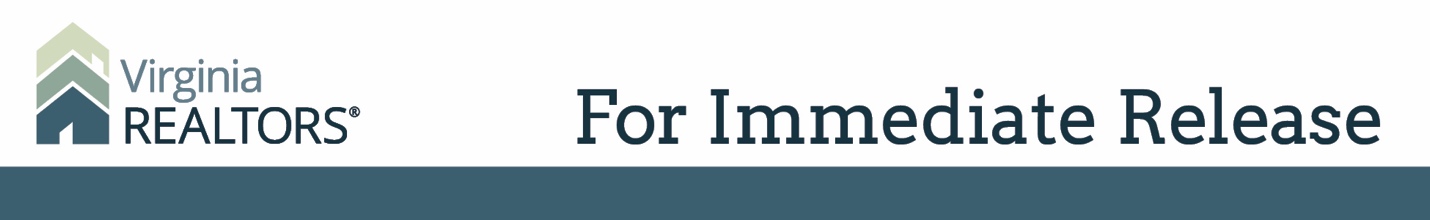 Contact: Robin Spensieri 
Email: rspensieri@virginiarealtors.org
Telephone: 404.433.6015Virginia REALTORS® Hires Chief EconomistVirginia’s Largest Trade Association Adds Economic Expert to Provide Market Insight and AnalysesRichmond, Va. (November 28, 2018) – Virginia REALTORS® is excited to announce the hiring of Lisa Sturtevant, PhD, who will serve as the association’s Chief Economist, beginning December 1st.Lisa will provide economic expertise as it relates to residential and commercial real estate in Virginia—both at the state and local levels. She will be providing economic reports and research, and she will be able to serve media requests by providing up-to-date market information and customized analyses.“Adding a Chief Economist to our staff is a tremendous benefit to our members,” says Virginia REALTORS® CEO Terrie Suit. “Lisa’s economic insight will help our association become the voice of real estate for the Commonwealth. Her work will enhance our members’ knowledge and deepen our ability to advocate on behalf of pro-REALTOR® issues.”Lisa is the President and Founder of Lisa Sturtevant & Associates, a research firm out of Alexandria, VA, specializing in economic and housing market analyses, comprehensive housing studies, affordable housing needs assessments, and program and policy evaluation. Lisa has served as Vice President for Research for the National Housing Conference (NHC) and as Deputy Director of the Center for Regional Analysis at George Mason University’s School of Public Policy. Lisa holds a Master’s degree in public policy from the University of Maryland and a PhD in public policy from George Mason University.If you have a media request for Lisa Sturtevant, please contact Robin Spensieri, Virginia REALTORS® Communications Director, at rspensieri@virginiarealtors.org.#   #   #About Virginia REALTORS®Virginia REALTORS® (previously known as the Virginia Association of REALTORS®) is the largest professional trade association in Virginia, representing more than 34,000 REALTORS® engaged in the residential and commercial real estate business. Virginia REALTORS® serves as an advocate for homeownership and homeowners, and represents the interests of property owners in the Commonwealth of Virginia. For more information, visit www.virginiarealtors.org or follow Virginia REALTORS® on Facebook, Twitter, and LinkedIn. NOTE: The term REALTOR® is a registered collective membership mark that identifies a real estate professional who is a member of the National Association of REALTORS® and subscribes to its strict Code of Ethics. Top of Form